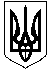                                                                                                                        УКРАЇНАМАЛИНСЬКА МІСЬКА  РАДАЖИТОМИРСЬКОЇ ОБЛАСТІ	Р І Ш Е Н Н Я	малинської МІСЬКОЇ ради     (тридцять третя сесія сьомого скликання)від 20 березня 2017 року №43  Про загрозу виникнення надзвичайної ситуації внаслідок відключення ПАТ «Житомиргаз» газопостачання котелень ТОВ «Малин Енергоінвест»     На виконання протокольних рішень позачергових засідань  міської комісії з питань техногенно-екологічної безпеки та надзвичайних ситуацій від 17.03.2017 року № 4 та від 18 .03.2017 року № 5, та з метою запобігання надзвичайної ситуації пов’язаної з відключенням міських котелень від повного припинення від газопостачання, враховуючи те, що станом на 20.03.2017р. Малинським УЕГГ не відновлено газопостачання до котелень, внаслідок чого порушується принципи державної політики у сфері теплопостачання згідно абз. 8, 12 ст. 6 Закону України «Про теплопостачання» щодо забезпечення захисту прав та інтересів споживачів та забезпечення технологічної безпеки систем теплопостачання під час припинення газопостачання. Зважуючи на те, що опалювальний сезон не завершений, отже існує загроза виникнення надзвичайної ситуації пов'язаною з небезпечною інфекційною хворобою (грип), та пошкодження (розмерзання) магістральних теплових мереж, міська рада ВИРІШИЛА:Звернутися до правоохоронних органів (ГУ поліції у Житомирській області, Прокуратури у Житомирській області, СБУ в Житомирській області) з метою встановлення  та  притягнення до відповідальності посадових осіб, винних у повному припиненні постачання природного газу до котелень міста.Малинському УЕГГ терміново до 17-00 20.03.2017р. відновити газопостачання до котелень міста, які забезпечують послугами з централізованого теплопостачання об’єкти соціальної сфери та житлові будинки.Звернутись до обласної комісії з питань техногенно-екологічної безпеки та надзвичайних ситуацій щодо термінового розгляду питання по відновленню газопостачання до об'єктів у сфері теплопостачання (котелень міста);Контроль за виконанням даного рішення покласти на першого заступника міського голови Піковського П.В.Секретар міської ради                                                                Д.В. КисельчукЮвковецький О.А.Осадча Л.А.Мудрий А.П.